Thanking Letter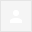 To
Anjan Ganguli
Sir,
     I am shashanka naskar a 2nd professional MBBS student of Calcutta
National Medical College. I have come from a lower middle class
family.Due to my poor financial background it is very difficult to
manage the expense of my higher study. So your little contribution in
my study-life  give a lighting direction.
   Thanking you.
                                         Yours faithfully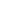 InboxxFeb 21 (3 days ago)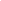 